新発田JCフッターリンク左から①JCIURL；https://jci.cc/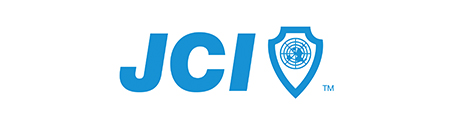 ②JCI JAPANURL：http://www.jaycee.or.jp/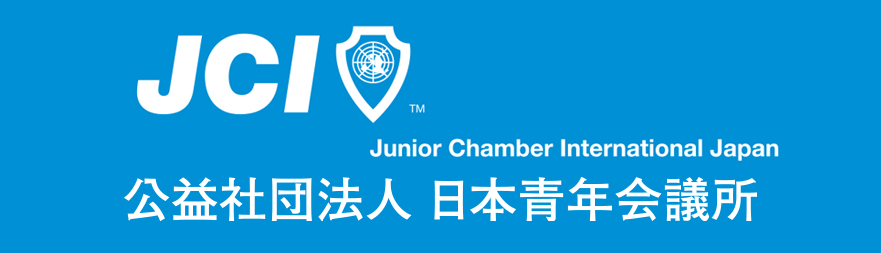 ③JCIURL：http://www.jaycee.or.jp/2020/hokushinetsu/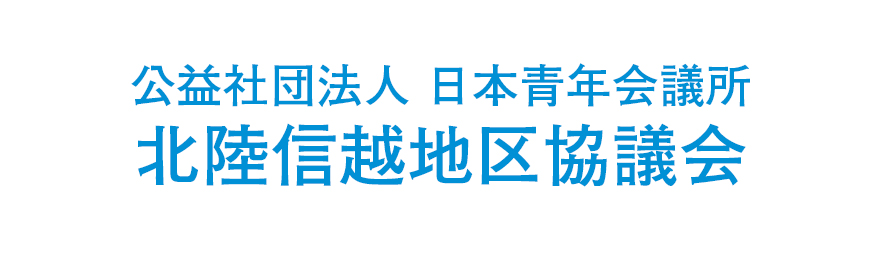 ④SDGsURL：https://www.unic.or.jp/activities/economic_social_development/sustainable_development/2030agenda/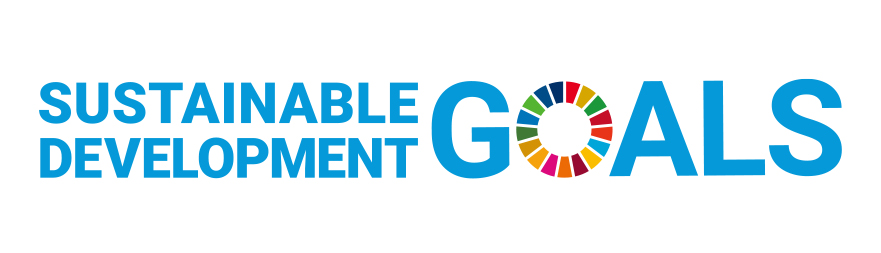 